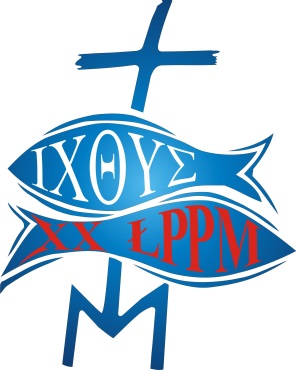 Zapisy do uczestnictwa duchowegow XX Łowickiej Pieszej  Pielgrzymce Młodzieżowej“Błogosławieni Czystego Serca”L.P.Nazwisko i imięAdresOpł.1.2.3.4.5.6.7.8.9.10.11.12.13.14.15.16.17.18.19.20.